ПОСТАНОВЛЕНИЕ № 531гп Виллози					                                               от 18 декабря 2020 года 	«О внесении изменений в Постановление местной администрации муниципального образования Виллозское сельское поселение № 359 от 14.10.2016 года»В соответствии со статьей 14 Федерального закона от 06.10.2003 года № 131-ФЗ «Об общих принципах организации местного самоуправления в Российской Федерации», статьей 12 Федерального закона от 07.12.2011 № 416-ФЗ «О водоснабжении и водоотведении», учитывая факты и обстоятельства, установленные вступившими в законную силу Решениями Арбитражного суда города Санкт-Петербурга и Ленинградской области по делам № А56-2259/2020, № А56-119420/2019, № А56-15983/2020, в связи с рассмотрением Представления заместителя Прокурора Ломоносовского района Ленинградской области от 03.12.2020 года №07-64-2020,ПОСТАНОВЛЯЮ:В Постановление местной администрации муниципального образования Виллозское сельское поселение муниципального образования Ломоносовский муниципальный район Ленинградской области «Об определении гарантирующей организации в сфере холодного водоснабжения и водоотведения на территории Виллозского сельского поселения и отмене Постановления местной администрации муниципального образования Виллозское сельское поселение № 173 от 03.08.2015 года» № 359 от 14.10.2016 года (в редакции Постановления администрации Виллозского городского поселения № 722 от 29.12.2017 года), внести следующие изменения:Пункты 1, 2 Постановления изложить в следующей редакции:«1. Определить для всех централизованных систем холодного водоснабжения Виллозского городского поселения гарантирующей организацией МУП УЖКХ МО Виллозское СП. Определить для всех централизованных систем водоотведения Виллозского городского поселения гарантирующей организацией МУП УЖКХ МО Виллозское СП.2. Определить зоной деятельности гарантирующей организации МУП УЖКХ МО Виллозское СП в сфере водоснабжения в пределах соответствующих централизованных систем следующие территории: г.п. Виллози, д.Малое Карлино, д. Ретселя, д.Аропаккузи, д.Рассколово, д.Кавелахта, д.Пикколово, д.Вариксолово, д.Мурилово, д.Перекюля, п.Новогорелово, а также всю территорию Виллозского городского поселения вне черты населенных пунктов, охваченную централизованным водоснабжением, включая территорию Северной и Южной частей производственной зоны Горелово (формализованное наименование тер. Северная и Южная части промзоны Горелово).Определить зоной деятельности гарантирующей организации МУП УЖКХ МО Виллозское СП в сфере водоотведения в пределах соответствующих централизованных систем следующие территории: г.п.Виллози, д.Малое Карлино, д.Пикколово, п.Новогорелово, а также всю территорию Виллозского городского поселения вне черты населенных пунктов, охваченную централизованным водоотведением, включая территорию Северной и Южной частей производственной зоны Горелово (формализованное наименование тер. Северная и Южная части промзоны Горелово).»;Настоящее Постановление подлежит опубликованию в установленном порядке;Контроль за исполнением настоящего Постановления оставляю за собой.Глава администрацииВиллозского городского поселения		                 С.В. Андреева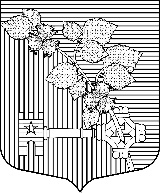 АДМИНИСТРАЦИЯВиллозского городского поселенияЛомоносовского района